DOCUMENTS A REMETTRE AU NOTAIREDOSSIER DE PRÊT AVEC GARANTIE HYPOTHECAIRE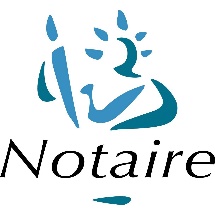 ETAT CIVIL□ Questionnaire d’état civil en annexe à retourner rempli par l’emprunteur□ Copie de la pièce d’identitéBANQUE□ Offre de prêt(s)□ La date à laquelle vous devez retourner votre offre de prêt à l’organisme prêteur□ Références des organismes prêteurs et coordonnées du conseiller bancaire (mail, téléphone…)□ Décompte de la banque à jour en cas de rachat de prêt□ Titre de propriétéEtude de Me Laëtitia MIGNUCCI-FAVIER- 91 Bis Boulevard Michel Perret- 38210 TULLINSTél : 04.76.66.36.80 – etude.38174@notaires.frNom-Prénoms/ Raison socialeAdresseOrganisme prêteurEmprunteur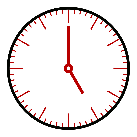                   A quel moment faut-il transmettre les documents à l’étude ?                 Dès réception de l’offre, une remise tardive des documents peut retarder la signatureLes fonds seront impérativement versés à l’étude sous la forme d’un virement bancaire sur le compte de l’office notarial au moins trois jours ouvrables avant la signature.